Załącznik 7 Mapa – lokalizacja mrowisk do przeniesienia Lokalizacja zinwentaryzowanych mrowisk mrówki rudnicy (Formica rufa):działka nr 31 obręb Dąbie 170działka nr 8 obręb 1114 Śródmieście 114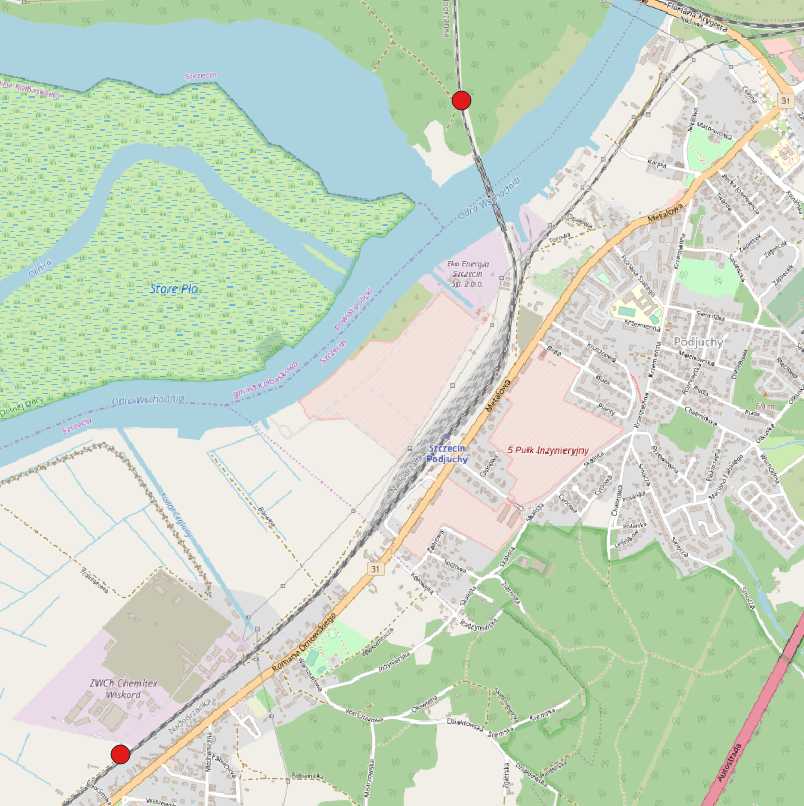 Ryc. 1 Orientacyjna lokalizacja mrowisk do przeniesienia